Portage Training from the National Portage Association (NPA) www.portage.org.uk “Portage Workshop: A Small Steps Approach to learning for Children with SEND”2 Days and a 1 day follow upVenue: To be confirmedAttendance on all 3 days is required for this courseThis 3 day workshop is open to anyone working with young children (under 7) with additional needs /disabilities and their families. It covers the core curriculum set out by the National Portage Association. The course is very relevant for parents and all Early Years Practitioners, SENCO’s & Teachers particularly those working in nurseries and 2 year provision, Schools, Children’s Centres and other early years settings. The course will cover – The Portage ModelWorking in Partnership with parents/carersAgreeing long term goals and writing clear teaching targetsHelping children learn by the small step approach (task analysis)Specialist teaching techniquesPlay for children with additional needsRecording and evaluating children’s developmental progressFor information: Contact Janice McKinley Portage Coordinator & Accredited Portage Trainer                      janice.mckinley@bradford.gov.uk  Bradford Practitioners – free - Practitioners outside the Bradford Authority - £200To book places please follow the instructions –Bradford Council has launched a new Learner Management System, Learn and Develop with Bradford. If you have Google Chrome installed on your computer you can access the site by typing the following into the address bar.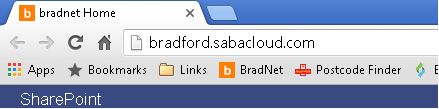 Bradford Council staff booking link: click hereExternal learners booking link: click hereMany Windows XP computers are running out dated versions of Internet Explorer which simply cannot cope with the functions of modern web pages. If you are not able to download Google Chrome you will need to contact your IT support who will install Google Chrome on your computer. Please note external learners are required to sign up for an account so you can login and enrol for a place on a course date or e-learning module. The email entered will be assigned as the learner’s username for login so a unique email address must be used for each learner. Unfortunately, it is not possible to use one email for multiple learners.Contact: Sadaf.iqbal@bradford.gov.uk 01274 431479 